University of Maryland College Park, MD www.umd.eduElizabeth Tobey, [PhD, Art History & Archaeology, University of Maryland (2005)]Race to the Finish	The palio bannerThe finish of the St. John palio race (right) in Florence’s Piazza San Pier Maggiore. Jockeys pilot their horses (barberi) towards the cart bearing the prize palio banner.Image and detail on right: Giovanni Toscani, Palio in Florence, 1418, tempera and panel on wood, Cleveland Museum of Art, ArtStor.The palio banner was displayed on a cart bearing city officials at the finish (left). The first horse and rider to reach the palio was declared the victor.Made from gold or red brocade silk and velvet fabricLined with a thousand fur peltsEmbroideredExpensive to produceImage: Florin Coin with image of St. John the Baptist, 15th c., gold, Museo nazionale del Bargello (Florence, Italy), ArtStor.On the moneySt. John the Baptist, a Christian saint, was celebrated by Florence from the 13th c. onwards during a period of economic growth and prosperity. St. John appeared on theThe Palio CartThe palio banner was transported on a special horse-drawn cart or carro (left). The banner’s luxury fur lining (fodera) is visible draped across thecart’s edge.Image on left: Cart of the Palio of St. John the Baptist, fol. 39r in L. Chiari, Priorista, c. 1630- 1640, Biblioteca Nazionale, Florence (reproduced in Pastori, La festa di San Giovanni, 122, fig. 28.Woven goldSilk fabric (left) was often interwoven with gold thread.In 1478, 220 gold florins spent on the palio (twice the cost of an altarpiece!)Banners recycled to make clothing and altar clothsGold thread embroidery on luxury fabrics (right) sometimes commissioned from nuns at area conventscity’s currency, the florin, or gold coin.Images (left to right): "Baptistery (San Giovanni), exterior, with the Campanile (Giotto's Tower) at right," Florence, ArtStor; Detail and full image of Rossello di J. Franchi’s Festa di S. Giovanni (Feast of St. John), 1430, tempera on panel, Museo nazionale del Bargello, Florence, ArtStor; (Detail photographed by Elizabeth Tobey with permission of museum).Images (left & right): Silk velvet, Italian, 15th c., Victoria & Albert Museum, London, from Stanley, Palace and Mosque, 124. Paliotto (Altarcloth), Venetian, 15th c., Museo Poldi Pezzoli, Milan, from Landini, Velluti e Moda tra XV e XVII secolo, 51-52.Presenting tributes to the BaptisteryThis 15th-century painting (above) shows citizens presenting palii (tribute banners) to the 11th-century Baptistery of San Giovanni (far left). The main palio banner (awarded to the winner of the horse race) is depicted in front of the façade of the duomo (cathedral of Santa Maria del Fiore) (left).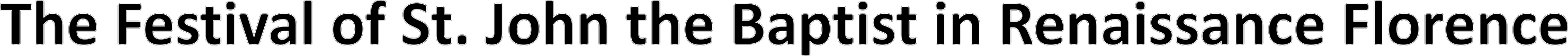 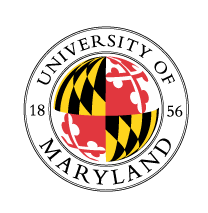 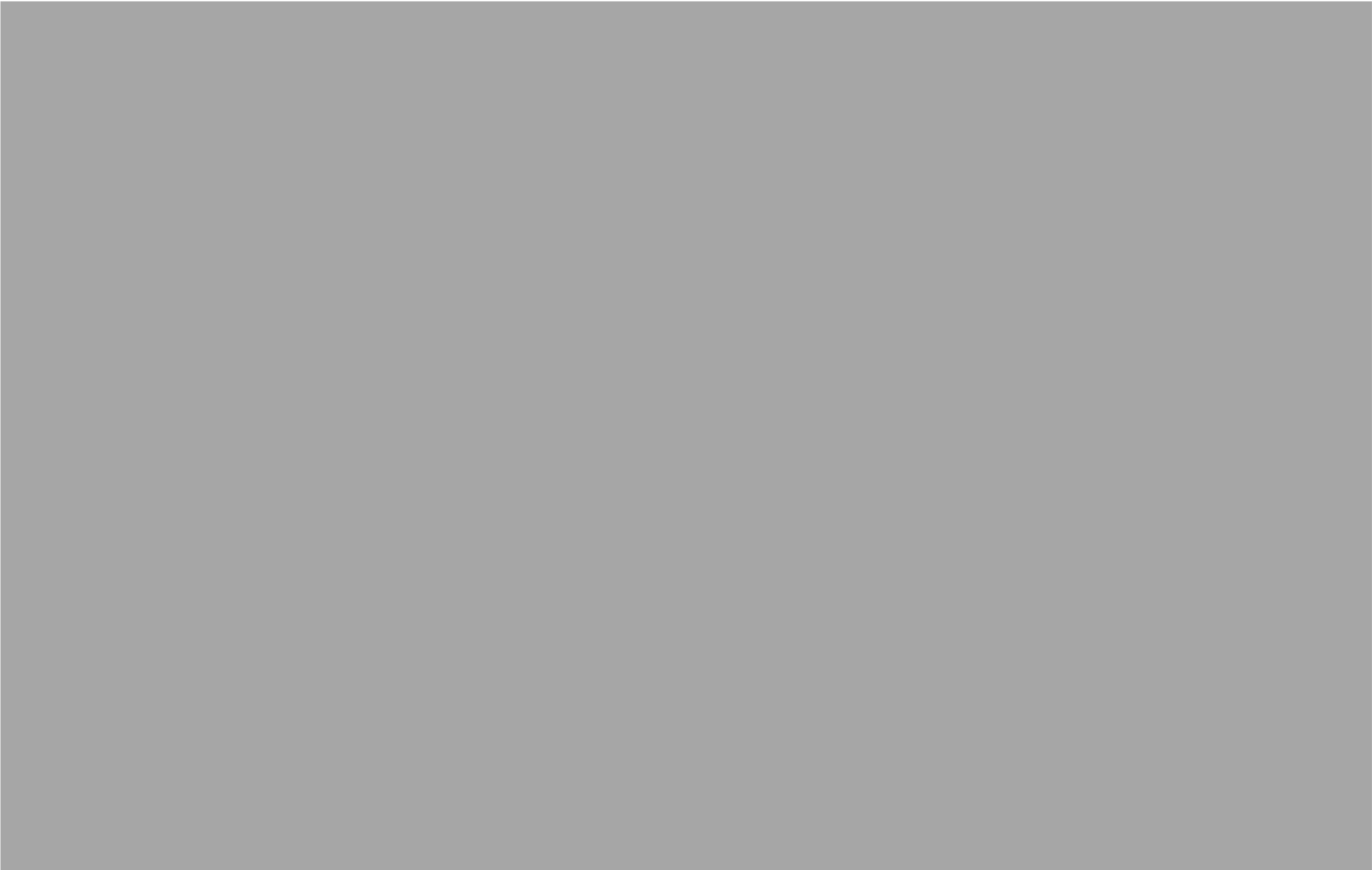 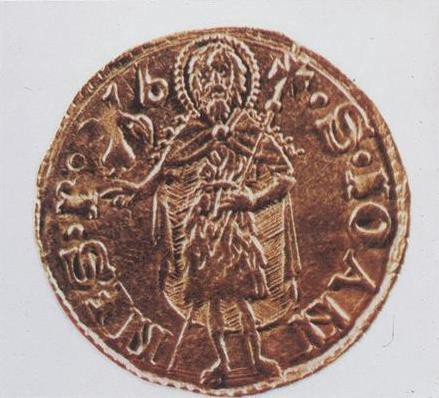 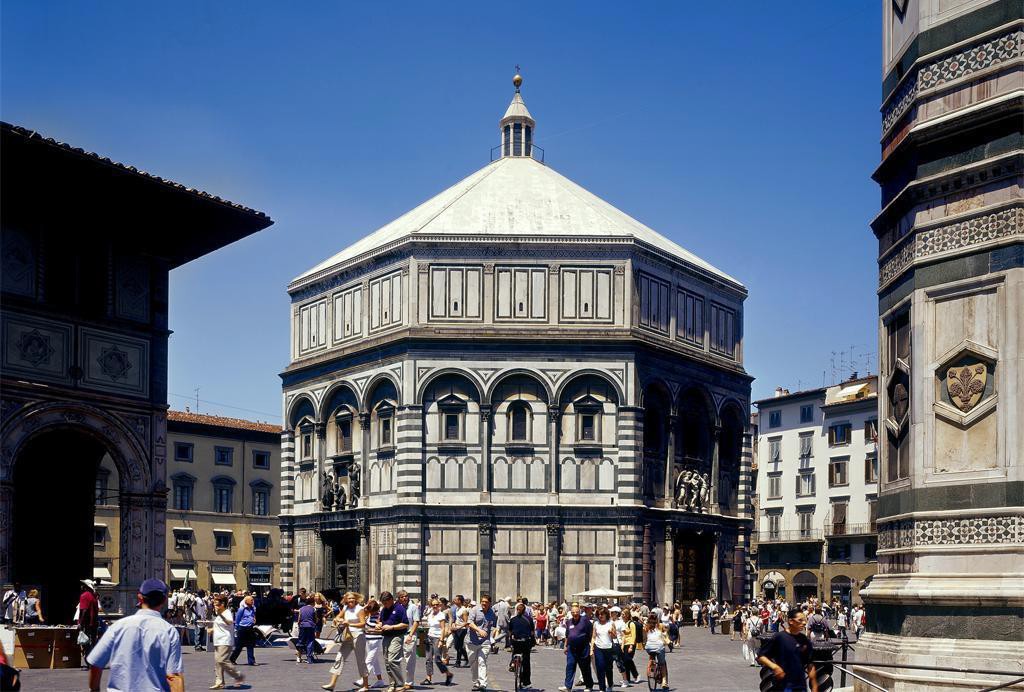 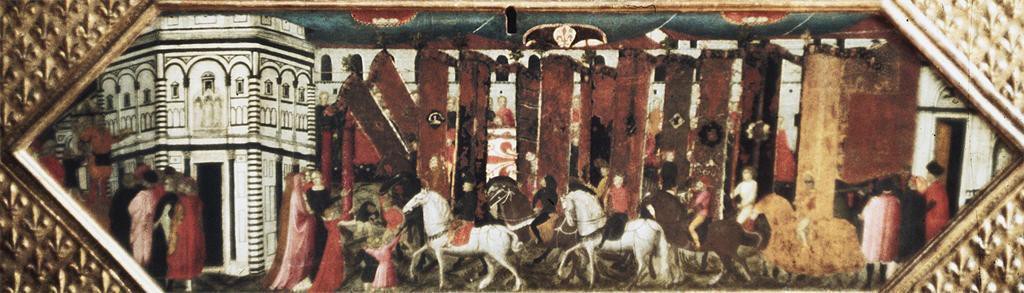 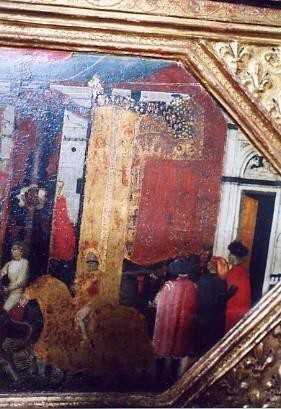 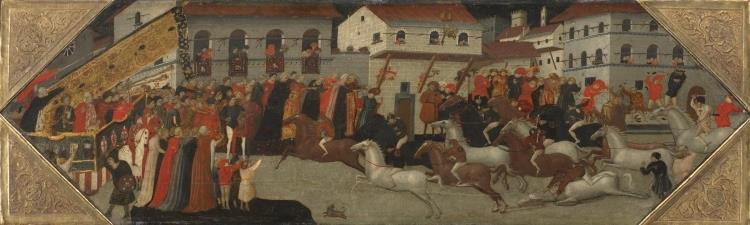 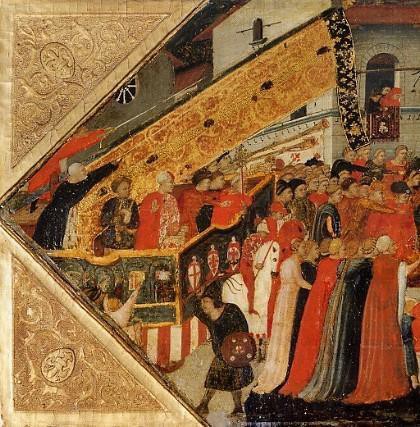 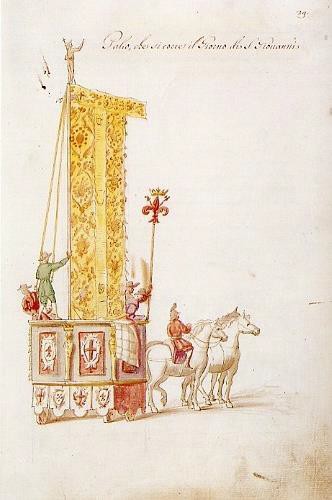 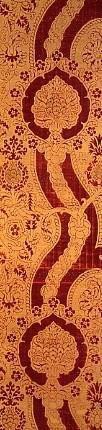 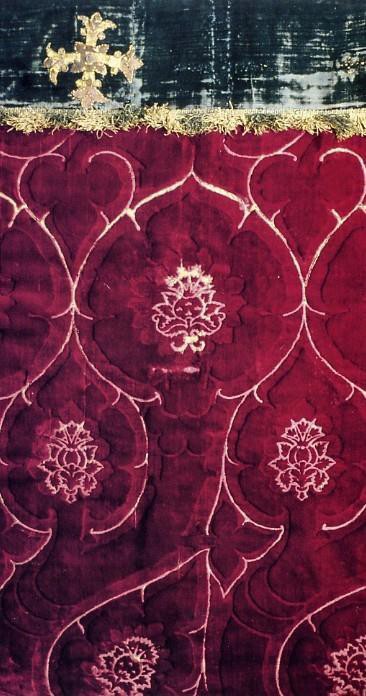 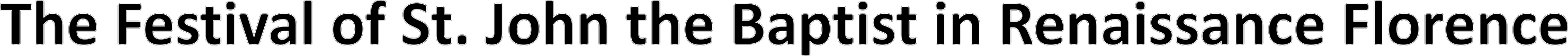 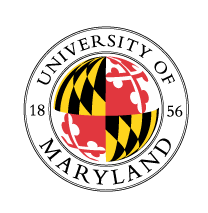 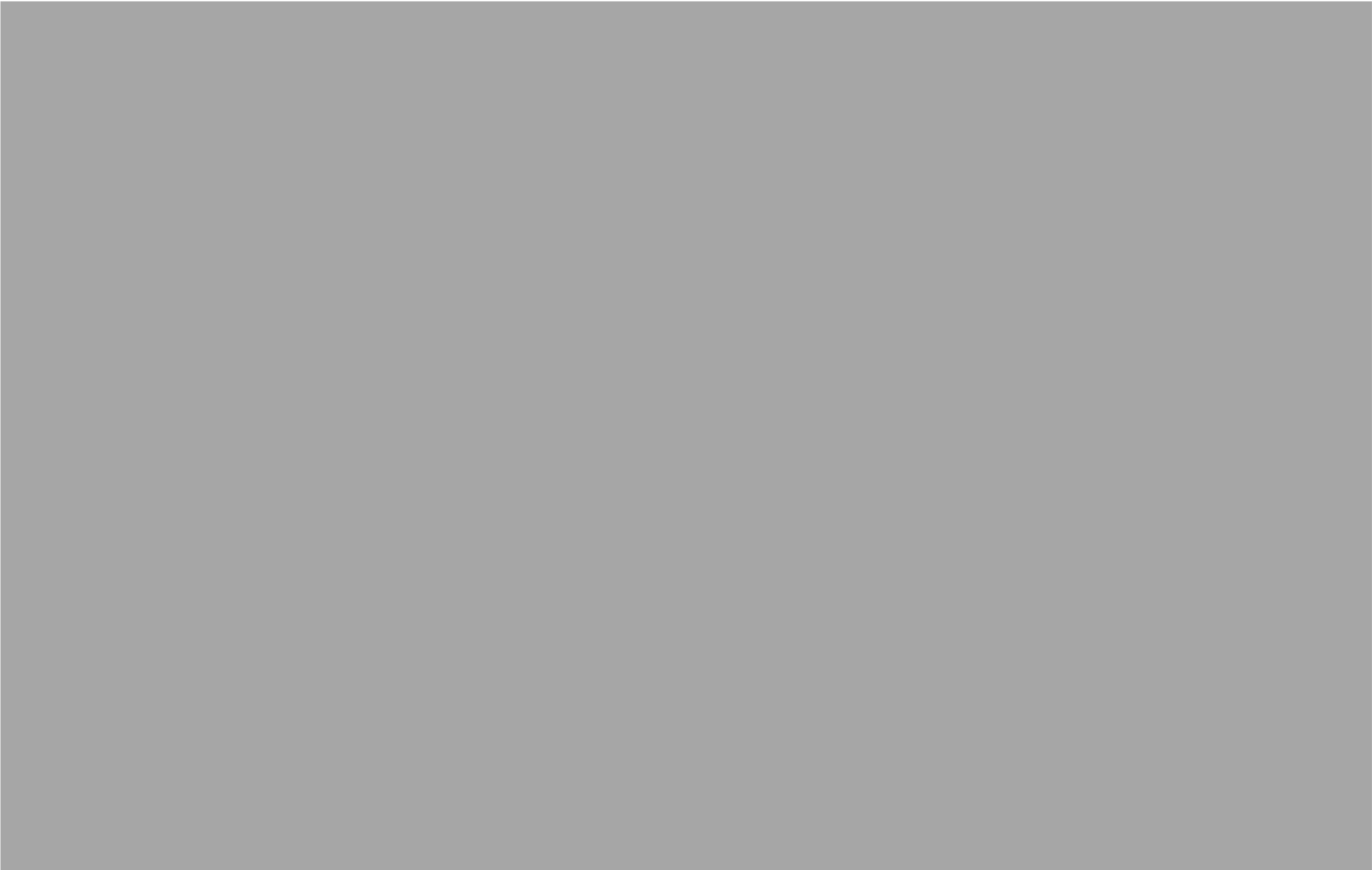 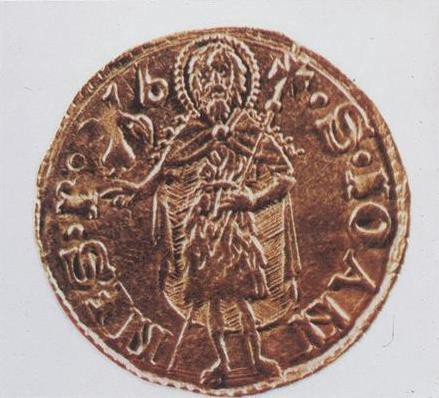 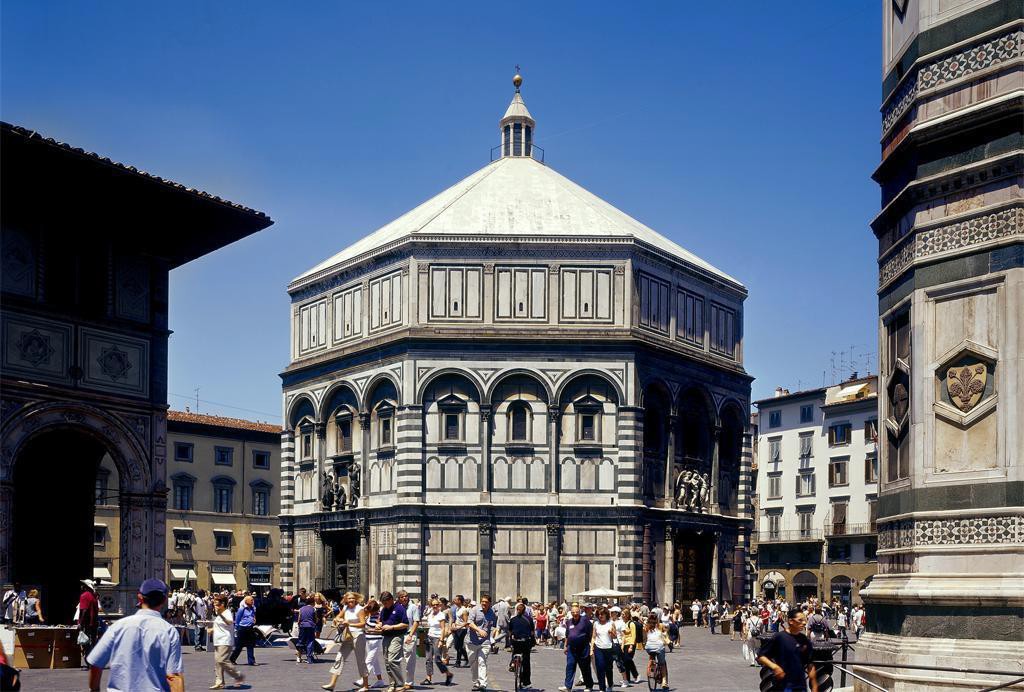 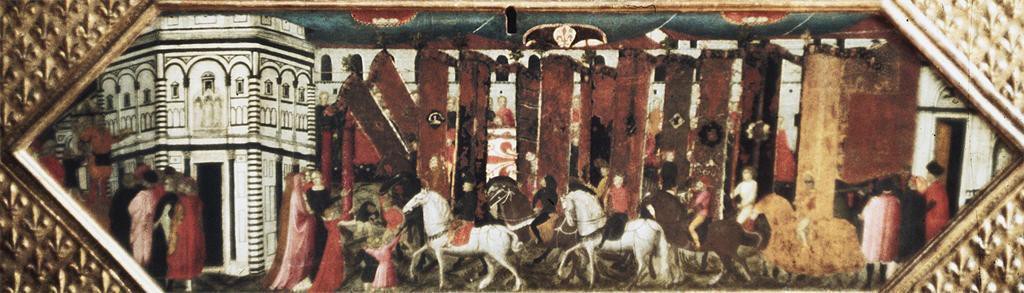 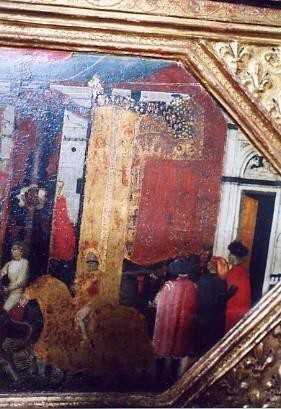 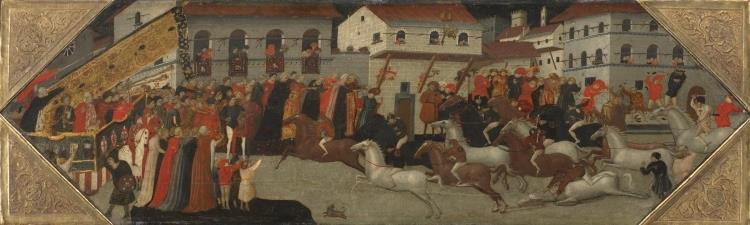 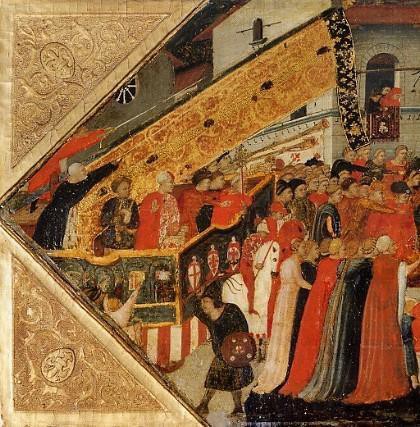 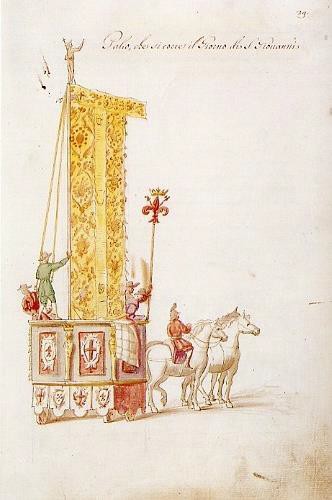 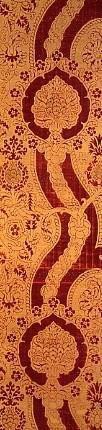 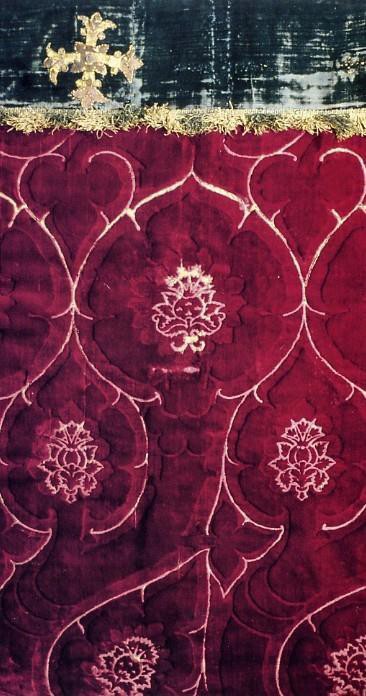 